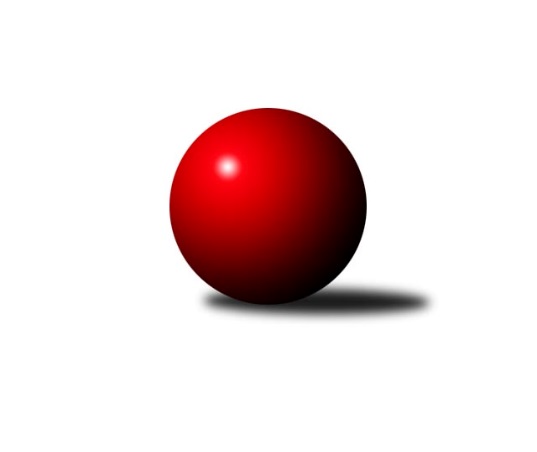 Č.16Ročník 2022/2023	2.5.2024 Východočeský přebor skupina A 2022/2023Statistika 16. kolaTabulka družstev:		družstvo	záp	výh	rem	proh	skore	sety	průměr	body	plné	dorážka	chyby	1.	Milovice A	15	12	1	2	164 : 76 	(83.0 : 55.0)	2550	25	1756	794	38.1	2.	Nová Paka B	16	11	0	5	156 : 100 	(90.5 : 65.5)	2477	22	1745	732	47.4	3.	Jičín B	16	9	1	6	154 : 102 	(44.0 : 48.0)	2495	19	1760	735	45.2	4.	Poříčí A	16	9	0	7	132 : 124 	(64.0 : 72.0)	2461	18	1728	733	48.8	5.	Vrchlabí B	16	8	0	8	130 : 126 	(90.5 : 79.5)	2521	16	1756	765	38.6	6.	Rokytnice n. J. B	15	8	0	7	121 : 119 	(67.5 : 74.5)	2487	16	1736	751	53.1	7.	Josefov A	16	7	1	8	120 : 136 	(52.5 : 55.5)	2492	15	1727	765	46.3	8.	Dvůr Kr. B	16	7	0	9	113 : 143 	(80.5 : 77.5)	2464	14	1728	736	54.5	9.	Trutnov C	16	5	3	8	105 : 151 	(51.5 : 58.5)	2425	13	1707	718	53.3	10.	Milovice B	16	6	0	10	125 : 131 	(69.5 : 88.5)	2475	12	1746	729	47.9	11.	Hořice C	16	4	2	10	100 : 156 	(41.0 : 51.0)	2496	10	1742	755	49.8	12.	Vrchlabí C	16	5	0	11	100 : 156 	(73.5 : 82.5)	2389	10	1682	707	53Tabulka doma:		družstvo	záp	výh	rem	proh	skore	sety	průměr	body	maximum	minimum	1.	Jičín B	8	7	1	0	106 : 22 	(18.5 : 13.5)	2605	15	2669	2486	2.	Nová Paka B	8	7	0	1	88 : 40 	(55.5 : 40.5)	2538	14	2597	2432	3.	Milovice A	8	6	1	1	92 : 36 	(54.5 : 35.5)	2552	13	2671	2418	4.	Poříčí A	8	6	0	2	82 : 46 	(30.5 : 27.5)	2523	12	2585	2414	5.	Dvůr Kr. B	8	6	0	2	78 : 50 	(51.5 : 34.5)	2456	12	2568	2313	6.	Josefov A	8	5	0	3	75 : 53 	(17.0 : 15.0)	2389	10	2513	2341	7.	Vrchlabí B	8	5	0	3	74 : 54 	(53.0 : 43.0)	2535	10	2618	2455	8.	Trutnov C	8	4	1	3	68 : 60 	(23.0 : 15.0)	2515	9	2570	2449	9.	Milovice B	8	4	0	4	70 : 58 	(33.5 : 38.5)	2548	8	2665	2443	10.	Vrchlabí C	8	4	0	4	68 : 60 	(49.0 : 47.0)	2544	8	2623	2469	11.	Rokytnice n. J. B	7	4	0	3	54 : 58 	(40.5 : 43.5)	2524	8	2624	2351	12.	Hořice C	8	3	1	4	54 : 74 	(12.5 : 15.5)	2547	7	2631	2471Tabulka venku:		družstvo	záp	výh	rem	proh	skore	sety	průměr	body	maximum	minimum	1.	Milovice A	7	6	0	1	72 : 40 	(28.5 : 19.5)	2551	12	2709	2371	2.	Nová Paka B	8	4	0	4	68 : 60 	(35.0 : 25.0)	2468	8	2603	2340	3.	Rokytnice n. J. B	8	4	0	4	67 : 61 	(27.0 : 31.0)	2483	8	2661	2306	4.	Vrchlabí B	8	3	0	5	56 : 72 	(37.5 : 36.5)	2538	6	2683	2399	5.	Poříčí A	8	3	0	5	50 : 78 	(33.5 : 44.5)	2452	6	2593	2281	6.	Josefov A	8	2	1	5	45 : 83 	(35.5 : 40.5)	2505	5	2586	2388	7.	Milovice B	8	2	0	6	55 : 73 	(36.0 : 50.0)	2473	4	2573	2393	8.	Jičín B	8	2	0	6	48 : 80 	(25.5 : 34.5)	2480	4	2595	2312	9.	Trutnov C	8	1	2	5	37 : 91 	(28.5 : 43.5)	2412	4	2618	2256	10.	Hořice C	8	1	1	6	46 : 82 	(28.5 : 35.5)	2488	3	2608	2377	11.	Dvůr Kr. B	8	1	0	7	35 : 93 	(29.0 : 43.0)	2465	2	2517	2422	12.	Vrchlabí C	8	1	0	7	32 : 96 	(24.5 : 35.5)	2385	2	2508	2188Tabulka podzimní části:		družstvo	záp	výh	rem	proh	skore	sety	průměr	body	doma	venku	1.	Milovice A	11	8	1	2	112 : 64 	(60.0 : 40.0)	2523	17 	4 	1 	1 	4 	0 	1	2.	Jičín B	11	8	0	3	122 : 54 	(29.0 : 29.0)	2501	16 	6 	0 	0 	2 	0 	3	3.	Nová Paka B	11	7	0	4	103 : 73 	(58.0 : 46.0)	2471	14 	4 	0 	1 	3 	0 	3	4.	Josefov A	11	6	0	5	91 : 85 	(36.0 : 38.0)	2474	12 	4 	0 	2 	2 	0 	3	5.	Rokytnice n. J. B	11	6	0	5	85 : 91 	(42.0 : 52.0)	2480	12 	2 	0 	3 	4 	0 	2	6.	Poříčí A	11	6	0	5	82 : 94 	(48.0 : 56.0)	2464	12 	3 	0 	2 	3 	0 	3	7.	Dvůr Kr. B	11	5	0	6	79 : 97 	(50.5 : 51.5)	2448	10 	4 	0 	2 	1 	0 	4	8.	Trutnov C	11	4	2	5	75 : 101 	(35.5 : 34.5)	2447	10 	3 	0 	2 	1 	2 	3	9.	Hořice C	11	4	1	6	82 : 94 	(31.0 : 29.0)	2514	9 	3 	1 	2 	1 	0 	4	10.	Vrchlabí B	11	4	0	7	78 : 98 	(59.5 : 58.5)	2500	8 	3 	0 	3 	1 	0 	4	11.	Milovice B	11	3	0	8	83 : 93 	(51.0 : 61.0)	2486	6 	2 	0 	3 	1 	0 	5	12.	Vrchlabí C	11	3	0	8	64 : 112 	(49.5 : 54.5)	2377	6 	2 	0 	3 	1 	0 	5Tabulka jarní části:		družstvo	záp	výh	rem	proh	skore	sety	průměr	body	doma	venku	1.	Milovice A	4	4	0	0	52 : 12 	(23.0 : 15.0)	2618	8 	2 	0 	0 	2 	0 	0 	2.	Nová Paka B	5	4	0	1	53 : 27 	(32.5 : 19.5)	2540	8 	3 	0 	0 	1 	0 	1 	3.	Vrchlabí B	5	4	0	1	52 : 28 	(31.0 : 21.0)	2584	8 	2 	0 	0 	2 	0 	1 	4.	Poříčí A	5	3	0	2	50 : 30 	(16.0 : 16.0)	2479	6 	3 	0 	0 	0 	0 	2 	5.	Milovice B	5	3	0	2	42 : 38 	(18.5 : 27.5)	2479	6 	2 	0 	1 	1 	0 	1 	6.	Rokytnice n. J. B	4	2	0	2	36 : 28 	(25.5 : 22.5)	2536	4 	2 	0 	0 	0 	0 	2 	7.	Vrchlabí C	5	2	0	3	36 : 44 	(24.0 : 28.0)	2474	4 	2 	0 	1 	0 	0 	2 	8.	Dvůr Kr. B	5	2	0	3	34 : 46 	(30.0 : 26.0)	2496	4 	2 	0 	0 	0 	0 	3 	9.	Jičín B	5	1	1	3	32 : 48 	(15.0 : 19.0)	2507	3 	1 	1 	0 	0 	0 	3 	10.	Trutnov C	5	1	1	3	30 : 50 	(16.0 : 24.0)	2409	3 	1 	1 	1 	0 	0 	2 	11.	Josefov A	5	1	1	3	29 : 51 	(16.5 : 17.5)	2486	3 	1 	0 	1 	0 	1 	2 	12.	Hořice C	5	0	1	4	18 : 62 	(10.0 : 22.0)	2482	1 	0 	0 	2 	0 	1 	2 Zisk bodů pro družstvo:		jméno hráče	družstvo	body	zápasy	v %	dílčí body	sety	v %	1.	Vlastimil Hruška 	Milovice A 	28	/	15	(93%)		/		(%)	2.	Jiří Kout 	Nová Paka B 	24	/	16	(75%)		/		(%)	3.	Lukáš Kostka 	Milovice B 	23	/	16	(72%)		/		(%)	4.	Roman Bureš 	Jičín B 	22	/	11	(100%)		/		(%)	5.	Miroslav Kužel 	Poříčí A 	22	/	12	(92%)		/		(%)	6.	Miloslav Vik 	Milovice A 	22	/	12	(92%)		/		(%)	7.	Jan Masopust 	Milovice B 	22	/	14	(79%)		/		(%)	8.	Karel Slavík 	Trutnov C 	22	/	15	(73%)		/		(%)	9.	Jakub Hrycík 	Josefov A 	22	/	15	(73%)		/		(%)	10.	Jan Roza 	Poříčí A 	22	/	16	(69%)		/		(%)	11.	Jiří Rücker 	Josefov A 	22	/	16	(69%)		/		(%)	12.	Petr Lukeš 	Nová Paka B 	21	/	14	(75%)		/		(%)	13.	Václav Souček 	Milovice A 	20	/	13	(77%)		/		(%)	14.	Jan Bajer 	Nová Paka B 	20	/	14	(71%)		/		(%)	15.	Michal Sirový 	Dvůr Kr. B 	20	/	15	(67%)		/		(%)	16.	Martin Pešta 	Nová Paka B 	18	/	15	(60%)		/		(%)	17.	Martin Kozlovský 	Dvůr Kr. B 	18	/	15	(60%)		/		(%)	18.	Ladislav Křivka 	Jičín B 	18	/	15	(60%)		/		(%)	19.	Pavel Kaan 	Jičín B 	16	/	8	(100%)		/		(%)	20.	Andrea Sochorová 	Vrchlabí B 	16	/	11	(73%)		/		(%)	21.	Vladimír Řehák 	Jičín B 	16	/	11	(73%)		/		(%)	22.	David Jaroš 	Milovice A 	16	/	12	(67%)		/		(%)	23.	Josef Rychtář 	Vrchlabí C 	16	/	13	(62%)		/		(%)	24.	Adam Balihar 	Hořice C 	16	/	13	(62%)		/		(%)	25.	Jitka Svatá 	Vrchlabí B 	16	/	14	(57%)		/		(%)	26.	Petr Hrycík 	Josefov A 	16	/	15	(53%)		/		(%)	27.	Martin Šnytr 	Dvůr Kr. B 	14	/	7	(100%)		/		(%)	28.	Martin Zvoníček 	Hořice C 	14	/	10	(70%)		/		(%)	29.	Jana Votočková 	Vrchlabí C 	14	/	12	(58%)		/		(%)	30.	Filip Vízek 	Rokytnice n. J. B 	14	/	13	(54%)		/		(%)	31.	Jaroslav Fajfer 	Nová Paka B 	14	/	13	(54%)		/		(%)	32.	Karel Košťál 	Hořice C 	14	/	13	(54%)		/		(%)	33.	Jakub Kašpar 	Rokytnice n. J. B 	14	/	14	(50%)		/		(%)	34.	Lenka Havlínová 	Nová Paka B 	14	/	14	(50%)		/		(%)	35.	Martin Včeliš 	Milovice B 	14	/	15	(47%)		/		(%)	36.	Jan Gábriš 	Poříčí A 	14	/	15	(47%)		/		(%)	37.	Jiří Čapek 	Jičín B 	14	/	15	(47%)		/		(%)	38.	František Jankto 	Trutnov C 	14	/	15	(47%)		/		(%)	39.	Daniel Havrda 	Poříčí A 	14	/	16	(44%)		/		(%)	40.	Michal Mertlík 	Trutnov C 	13	/	12	(54%)		/		(%)	41.	Martin Pacák 	Rokytnice n. J. B 	13	/	13	(50%)		/		(%)	42.	Kateřina Šmídová 	Dvůr Kr. B 	13	/	14	(46%)		/		(%)	43.	Tereza Venclová 	Vrchlabí C 	12	/	6	(100%)		/		(%)	44.	Ondřej Votoček 	Vrchlabí B 	12	/	8	(75%)		/		(%)	45.	Tomáš Fuchs 	Milovice A 	12	/	10	(60%)		/		(%)	46.	Kryštof Košťál 	Hořice C 	12	/	10	(60%)		/		(%)	47.	Roman Kašpar 	Josefov A 	12	/	11	(55%)		/		(%)	48.	Eva Fajstavrová 	Vrchlabí C 	12	/	12	(50%)		/		(%)	49.	Vladimír Cerman 	Vrchlabí B 	12	/	13	(46%)		/		(%)	50.	Martina Fejfarová 	Vrchlabí C 	12	/	13	(46%)		/		(%)	51.	Miroslav Šanda 	Milovice B 	12	/	13	(46%)		/		(%)	52.	Martina Kramosilová 	Dvůr Kr. B 	12	/	13	(46%)		/		(%)	53.	Matěj Ditz 	Rokytnice n. J. B 	12	/	13	(46%)		/		(%)	54.	Miroslav Včeliš 	Milovice A 	12	/	15	(40%)		/		(%)	55.	Ondřej Duchoň 	Hořice C 	12	/	15	(40%)		/		(%)	56.	Marie Kolářová 	Jičín B 	12	/	15	(40%)		/		(%)	57.	Jakub Petráček 	Poříčí A 	12	/	16	(38%)		/		(%)	58.	Tomáš Cvrček 	Rokytnice n. J. B 	11	/	13	(42%)		/		(%)	59.	Lukáš Ludvík 	Josefov A 	11	/	16	(34%)		/		(%)	60.	Tomáš Limberský 	Vrchlabí B 	10	/	6	(83%)		/		(%)	61.	Ondra Kolář 	Milovice B 	10	/	14	(36%)		/		(%)	62.	Jiří Škoda 	Trutnov C 	10	/	14	(36%)		/		(%)	63.	Pavel Müller 	Rokytnice n. J. B 	8	/	6	(67%)		/		(%)	64.	Jiří Martin 	Vrchlabí B 	8	/	7	(57%)		/		(%)	65.	Tomáš Nosek 	Milovice B 	8	/	8	(50%)		/		(%)	66.	Pavel Gracias 	Vrchlabí B 	8	/	8	(50%)		/		(%)	67.	Marek Ondráček 	Milovice B 	8	/	9	(44%)		/		(%)	68.	Lubomír Šimonka 	Poříčí A 	8	/	15	(27%)		/		(%)	69.	Zuzana Hartychová 	Rokytnice n. J. B 	7	/	7	(50%)		/		(%)	70.	Tomáš Pavlata 	Jičín B 	6	/	3	(100%)		/		(%)	71.	Miroslav Král 	Vrchlabí B 	6	/	8	(38%)		/		(%)	72.	Miroslav Šulc 	Dvůr Kr. B 	6	/	9	(33%)		/		(%)	73.	Vladimír Šťastník 	Vrchlabí C 	6	/	9	(33%)		/		(%)	74.	Lukáš Rožnovský 	Josefov A 	6	/	11	(27%)		/		(%)	75.	Jan Krejcar 	Trutnov C 	6	/	14	(21%)		/		(%)	76.	Zbyněk Hercík 	Jičín B 	4	/	3	(67%)		/		(%)	77.	Ondřej Košťál 	Hořice C 	4	/	4	(50%)		/		(%)	78.	Radoslav Dušek 	Milovice A 	4	/	5	(40%)		/		(%)	79.	Robin Bureš 	Jičín B 	4	/	5	(40%)		/		(%)	80.	Václav Kukla 	Trutnov C 	4	/	6	(33%)		/		(%)	81.	David Chaloupka 	Trutnov C 	4	/	6	(33%)		/		(%)	82.	Jaroslav Lux 	Vrchlabí C 	4	/	8	(25%)		/		(%)	83.	Jan Stejskal 	Vrchlabí C 	4	/	8	(25%)		/		(%)	84.	Filip Hanout 	Rokytnice n. J. B 	4	/	8	(25%)		/		(%)	85.	Filip Matouš 	Vrchlabí B 	4	/	9	(22%)		/		(%)	86.	Michal Turek 	Trutnov C 	4	/	10	(20%)		/		(%)	87.	Rudolf Kedroň 	Hořice C 	4	/	11	(18%)		/		(%)	88.	Lukáš Sýs 	Rokytnice n. J. B 	2	/	1	(100%)		/		(%)	89.	Václav Vejdělek 	Vrchlabí B 	2	/	1	(100%)		/		(%)	90.	Zdeněk Macnar 	Milovice B 	2	/	1	(100%)		/		(%)	91.	Ondřej Černý 	Hořice C 	2	/	1	(100%)		/		(%)	92.	Jan Horáček 	Vrchlabí B 	2	/	2	(50%)		/		(%)	93.	Josef Doležal 	Poříčí A 	2	/	2	(50%)		/		(%)	94.	Monika Horová 	Dvůr Kr. B 	2	/	3	(33%)		/		(%)	95.	Miroslav Souček 	Milovice A 	2	/	3	(33%)		/		(%)	96.	Milan Lauber 	Poříčí A 	2	/	3	(33%)		/		(%)	97.	Aleš Kloutvor 	Jičín B 	2	/	5	(20%)		/		(%)	98.	Adéla Fikarová 	Hořice C 	2	/	7	(14%)		/		(%)	99.	Pavel Beyr 	Nová Paka B 	2	/	7	(14%)		/		(%)	100.	Jarmil Nosek 	Milovice A 	2	/	7	(14%)		/		(%)	101.	Martin Šnytr 	Dvůr Kr. B 	2	/	13	(8%)		/		(%)	102.	Pavel Řehák 	Josefov A 	1	/	7	(7%)		/		(%)	103.	Vladimír Pavlata 	Jičín B 	0	/	1	(0%)		/		(%)	104.	Jiří Procházka 	Trutnov C 	0	/	1	(0%)		/		(%)	105.	Josef Ornst 	Milovice B 	0	/	1	(0%)		/		(%)	106.	Matěj Šuda 	Jičín B 	0	/	1	(0%)		/		(%)	107.	Filip Mertlík 	Milovice B 	0	/	1	(0%)		/		(%)	108.	Jan Janeček 	Dvůr Kr. B 	0	/	1	(0%)		/		(%)	109.	Martin Štryncl 	Nová Paka B 	0	/	1	(0%)		/		(%)	110.	Jan Modřický 	Hořice C 	0	/	1	(0%)		/		(%)	111.	Štěpán Soukup 	Jičín B 	0	/	2	(0%)		/		(%)	112.	Zdeněk Dymáček 	Hořice C 	0	/	2	(0%)		/		(%)	113.	Jan Malý 	Trutnov C 	0	/	2	(0%)		/		(%)	114.	Josef Glos 	Vrchlabí C 	0	/	2	(0%)		/		(%)	115.	Vladimír Jahelka 	Hořice C 	0	/	3	(0%)		/		(%)	116.	Zdeněk Maršík 	Vrchlabí C 	0	/	3	(0%)		/		(%)	117.	Miroslav Mejznar 	Vrchlabí B 	0	/	3	(0%)		/		(%)	118.	Jan Vaníček 	Vrchlabí C 	0	/	4	(0%)		/		(%)	119.	Petr Kynčl 	Vrchlabí C 	0	/	4	(0%)		/		(%)	120.	Vít Černý 	Hořice C 	0	/	5	(0%)		/		(%)	121.	Ladislav Malý 	Dvůr Kr. B 	0	/	5	(0%)		/		(%)Průměry na kuželnách:		kuželna	průměr	plné	dorážka	chyby	výkon na hráče	1.	SKK Hořice, 1-4	2561	1778	782	48.5	(426.9)	2.	SKK Jičín, 1-4	2538	1760	778	44.6	(423.1)	3.	Rokytnice, 1-2	2531	1769	762	49.7	(421.9)	4.	Milovice, 1-2	2529	1765	764	45.8	(421.6)	5.	Vrchlabí, 1-4	2525	1757	768	43.7	(421.0)	6.	Trutnov, 1-4	2499	1741	758	49.8	(416.6)	7.	Nová Paka, 1-2	2490	1743	747	52.1	(415.0)	8.	Poříčí, 1-2	2489	1730	758	44.7	(414.9)	9.	Dvůr Králové, 1-2	2429	1708	721	58.0	(405.0)	10.	Josefov, 1-2	2360	1653	706	50.1	(393.3)Nejlepší výkony na kuželnách:SKK Hořice, 1-4Milovice A	2709	16. kolo	Martin Zvoníček 	Hořice C	496	10. koloRokytnice n. J. B	2661	10. kolo	Pavel Kaan 	Jičín B	492	4. koloHořice C	2631	10. kolo	Karel Košťál 	Hořice C	484	4. koloVrchlabí B	2619	13. kolo	Martin Zvoníček 	Hořice C	481	1. koloJičín B	2595	4. kolo	Vlastimil Hruška 	Milovice A	478	16. koloHořice C	2592	4. kolo	Ondřej Votoček 	Vrchlabí B	475	13. koloHořice C	2585	3. kolo	Jakub Kašpar 	Rokytnice n. J. B	473	10. koloHořice C	2549	6. kolo	Kryštof Košťál 	Hořice C	471	8. koloHořice C	2540	1. kolo	Martin Zvoníček 	Hořice C	469	6. koloTrutnov C	2534	1. kolo	Václav Souček 	Milovice A	468	16. koloSKK Jičín, 1-4Jičín B	2669	1. kolo	Vlastimil Hruška 	Milovice A	507	6. koloJičín B	2663	5. kolo	Vladimír Řehák 	Jičín B	476	10. koloJičín B	2658	10. kolo	Vladimír Řehák 	Jičín B	472	5. koloJičín B	2642	8. kolo	Vladimír Řehák 	Jičín B	470	1. koloJičín B	2628	6. kolo	Pavel Kaan 	Jičín B	467	15. koloJičín B	2569	15. kolo	Pavel Kaan 	Jičín B	466	13. koloMilovice A	2555	6. kolo	Pavel Kaan 	Jičín B	465	6. koloMilovice B	2535	1. kolo	Pavel Kaan 	Jičín B	465	10. koloJičín B	2526	13. kolo	Tomáš Pavlata 	Jičín B	462	6. koloHořice C	2502	15. kolo	Ondřej Duchoň 	Hořice C	460	15. koloRokytnice, 1-2Milovice A	2636	12. kolo	Jakub Hrycík 	Josefov A	501	14. koloRokytnice n. J. B	2624	14. kolo	Miloslav Vik 	Milovice A	488	12. koloRokytnice n. J. B	2614	16. kolo	Lukáš Kostka 	Milovice B	476	7. koloPoříčí A	2593	16. kolo	Jakub Kašpar 	Rokytnice n. J. B	474	12. koloJosefov A	2586	14. kolo	Vlastimil Hruška 	Milovice A	469	12. koloJičín B	2584	11. kolo	Filip Vízek 	Rokytnice n. J. B	464	9. koloRokytnice n. J. B	2574	9. kolo	Vladimír Řehák 	Jičín B	462	11. koloMilovice B	2573	7. kolo	Roman Bureš 	Jičín B	460	11. koloVrchlabí B	2564	9. kolo	Matěj Ditz 	Rokytnice n. J. B	459	9. koloRokytnice n. J. B	2550	11. kolo	Martin Kozlovský 	Dvůr Kr. B	458	2. koloMilovice, 1-2Milovice A	2671	15. kolo	Miloslav Vik 	Milovice A	494	1. koloMilovice B	2665	12. kolo	Jan Masopust 	Milovice B	484	12. koloMilovice B	2633	11. kolo	Michal Mertlík 	Trutnov C	484	9. koloMilovice B	2629	4. kolo	Jakub Hrycík 	Josefov A	476	4. koloMilovice A	2628	13. kolo	Lukáš Kostka 	Milovice B	474	12. koloMilovice A	2626	8. kolo	Lukáš Kostka 	Milovice B	470	11. koloTrutnov C	2618	9. kolo	Jiří Kout 	Nová Paka B	469	10. koloHořice C	2608	11. kolo	Ladislav Křivka 	Jičín B	469	12. koloNová Paka B	2603	16. kolo	Tomáš Fuchs 	Milovice A	468	10. koloMilovice A	2598	10. kolo	Miloslav Vik 	Milovice A	467	13. koloVrchlabí, 1-4Vrchlabí B	2683	12. kolo	Tomáš Limberský 	Vrchlabí B	494	12. koloVrchlabí C	2623	12. kolo	Jitka Svatá 	Vrchlabí B	486	2. koloVrchlabí B	2618	8. kolo	Roman Bureš 	Jičín B	484	14. koloVrchlabí C	2606	14. kolo	Miroslav Kužel 	Poříčí A	482	4. koloMilovice A	2605	4. kolo	Karel Košťál 	Hořice C	481	14. koloVrchlabí B	2603	16. kolo	Josef Rychtář 	Vrchlabí C	472	10. koloPoříčí A	2593	4. kolo	Tomáš Limberský 	Vrchlabí B	470	8. koloVrchlabí B	2587	2. kolo	Andrea Sochorová 	Vrchlabí B	467	12. koloVrchlabí C	2573	10. kolo	Tereza Venclová 	Vrchlabí C	466	8. koloHořice C	2571	2. kolo	Eva Fajstavrová 	Vrchlabí C	463	14. koloTrutnov, 1-4Trutnov C	2570	4. kolo	František Jankto 	Trutnov C	475	4. koloTrutnov C	2552	16. kolo	Karel Slavík 	Trutnov C	470	16. koloTrutnov C	2545	2. kolo	Jakub Hrycík 	Josefov A	469	16. koloJosefov A	2543	16. kolo	Karel Slavík 	Trutnov C	467	11. koloVrchlabí B	2528	11. kolo	Miloslav Vik 	Milovice A	463	14. koloNová Paka B	2528	6. kolo	Karel Slavík 	Trutnov C	461	6. koloTrutnov C	2513	12. kolo	Jiří Škoda 	Trutnov C	461	2. koloTrutnov C	2511	11. kolo	Martin Pacák 	Rokytnice n. J. B	459	8. koloMilovice A	2496	14. kolo	Jitka Svatá 	Vrchlabí B	458	11. koloTrutnov C	2492	6. kolo	Karel Slavík 	Trutnov C	455	14. koloNová Paka, 1-2Nová Paka B	2597	3. kolo	Jiří Kout 	Nová Paka B	481	3. koloNová Paka B	2580	9. kolo	Filip Vízek 	Rokytnice n. J. B	476	15. koloNová Paka B	2571	12. kolo	Jiří Kout 	Nová Paka B	468	13. koloNová Paka B	2561	7. kolo	Jan Bajer 	Nová Paka B	463	3. koloNová Paka B	2539	13. kolo	Andrea Sochorová 	Vrchlabí B	459	7. koloRokytnice n. J. B	2529	15. kolo	Michal Sirový 	Dvůr Kr. B	458	11. koloNová Paka B	2528	15. kolo	Miroslav Šanda 	Milovice B	454	5. koloVrchlabí B	2502	7. kolo	Roman Bureš 	Jičín B	454	9. koloNová Paka B	2497	5. kolo	Petr Lukeš 	Nová Paka B	450	9. koloJičín B	2476	9. kolo	Petr Lukeš 	Nová Paka B	450	7. koloPoříčí, 1-2Poříčí A	2585	15. kolo	Miroslav Kužel 	Poříčí A	482	14. koloMilovice A	2560	11. kolo	Michal Sirový 	Dvůr Kr. B	474	12. koloPoříčí A	2554	7. kolo	Miroslav Kužel 	Poříčí A	469	5. koloPoříčí A	2543	14. kolo	Miroslav Kužel 	Poříčí A	465	11. koloPoříčí A	2533	12. kolo	Jan Gábriš 	Poříčí A	458	12. koloPoříčí A	2526	9. kolo	Tomáš Fuchs 	Milovice A	456	11. koloPoříčí A	2521	11. kolo	Jiří Kout 	Nová Paka B	456	14. koloRokytnice n. J. B	2520	5. kolo	Miloslav Vik 	Milovice A	451	11. koloPoříčí A	2509	5. kolo	Lubomír Šimonka 	Poříčí A	451	7. koloDvůr Kr. B	2505	12. kolo	František Jankto 	Trutnov C	451	7. koloDvůr Králové, 1-2Dvůr Kr. B	2568	15. kolo	Martin Šnytr 	Dvůr Kr. B	509	15. koloJosefov A	2522	10. kolo	Martin Šnytr 	Dvůr Kr. B	484	5. koloDvůr Kr. B	2488	9. kolo	Martin Šnytr 	Dvůr Kr. B	481	9. koloDvůr Kr. B	2486	5. kolo	Martin Šnytr 	Dvůr Kr. B	462	10. koloDvůr Kr. B	2472	13. kolo	Martin Šnytr 	Dvůr Kr. B	460	3. koloDvůr Kr. B	2470	3. kolo	Jakub Hrycík 	Josefov A	456	10. koloPoříčí A	2462	1. kolo	Martin Šnytr 	Dvůr Kr. B	452	13. koloRokytnice n. J. B	2461	13. kolo	Andrea Sochorová 	Vrchlabí B	451	5. koloDvůr Kr. B	2450	10. kolo	Michal Sirový 	Dvůr Kr. B	450	5. koloMilovice B	2403	3. kolo	Jan Gábriš 	Poříčí A	448	1. koloJosefov, 1-2Josefov A	2513	5. kolo	Jiří Rücker 	Josefov A	479	5. koloHořice C	2507	7. kolo	Petr Hrycík 	Josefov A	448	11. koloJosefov A	2469	11. kolo	Ondřej Černý 	Hořice C	447	7. koloMilovice B	2393	15. kolo	Jiří Rücker 	Josefov A	446	15. koloJosefov A	2376	1. kolo	Kryštof Košťál 	Hořice C	444	7. koloMilovice A	2371	9. kolo	Jiří Rücker 	Josefov A	438	13. koloJosefov A	2361	3. kolo	Jan Roza 	Poříčí A	432	13. koloJosefov A	2357	9. kolo	Jakub Hrycík 	Josefov A	431	13. koloJosefov A	2350	13. kolo	Jakub Hrycík 	Josefov A	430	1. koloJosefov A	2343	7. kolo	Vlastimil Hruška 	Milovice A	429	9. koloČetnost výsledků:	9.0 : 7.0	2x	8.0 : 8.0	4x	6.0 : 10.0	13x	4.0 : 12.0	12x	2.0 : 14.0	6x	16.0 : 0.0	5x	15.0 : 1.0	1x	14.0 : 2.0	16x	13.0 : 3.0	1x	12.0 : 4.0	16x	11.0 : 5.0	1x	10.0 : 6.0	19x